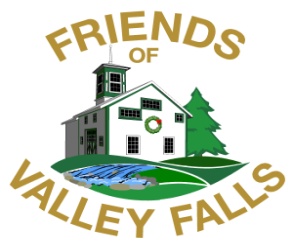  PO Box 2008         Vernon CT 06066        860.875.9865		                                            						       July 1, 2019	                       							Dear Friends,We are excited about the upcoming year at Valley Falls Farm!   And we are pleased to have you as a continuing (or new) partner as we expand accessibility of the farm to residents, guests and tourists!  We think of Valley Falls Farm as the most picturesque corner in Vernon, and we work hard to preserve the value it adds to the community.  We are especially challenged by the Farm’s seven historic buildings, which include a large stable and an 1840 farmhouse. These old buildings require constant upkeep.  We could not continue this work without your generous support!  YOU make it happen!    In the coming months, we look forward to:Welcoming guests to our summer events, including Artists Day this year!  Also, come enjoy CT State Historian Walter Woodward and his “Band of Steady Habits” as they give their presentation of “Connecticut History, Handed Down in Song” - at the Annual Meeting, Sept. 29, 1pm in the red barn.   Opening our new “Heritage Center” in 2020.  The Center will highlight our history and the intriguing cast of characters who once owned the Farm, from a nefarious “Count” to the daughter of the founder of Travelers Insurance Company. Building our long-term endowment fund, which we successfully set up with Hartford Foundation for Public Giving.  Your gift to the fund, regardless of amount, is most welcome.   We are a non-profit organization, and your donations are tax-deductible.  YOUR interest and continued support encourage US to continue our work.   Sincerely,                                                                              Ann Letendre, Membership ChairpersonBoard of DirectorsVirginia Gingras        Karin James        Joe King        Marcie Lavoie         Ann Letendre Bob Letendre          Maryann Levesque        Jean Merzwww.friendsofvalleyfalls.orgMembership / Contribution FormFiscal Year July 1, 2019 to June 30, 2020Name__________________________________________ Zip Code______________Street__________________________________________ Town_________________ State____________________   Telephone__________________________   Email_________________________________   Please provide your email address if you wish to receive our e-newsletter.  Please know that we do not share this information with any organization or business.  Check Membership Category 	              INDIVIDUAL     $15           FAMILY   $25                             CONTRIBUTING    $50        SUPPORTING  $100                        Contribution only (non-member)   $________ Yes! I would like to make an additional contribution to the  Endowment Fund!    $_________ Yes, I would like to help the Friends.  Please call me to talk about what I can do. Checks can be made out to and sent to:  Friends of Valley Falls, PO Box 2008, Vernon CT 06066. Visit     www.friends ofvalleyfalls.org       or         “Like us” on facebook!  Friends of Valley Falls